人教版数学四年级下册期末模拟卷（一）一、仔细审题，填一填。(每空1分，共24分)1．2.05公顷＝(　　　　)平方米　　　8吨50千克＝(　　　　)吨10.73千米＝(　　　)千米(　　)米  10元5分＝(　　　)元2．由7个百分之一和5个十分之一组成的数是(　　　)，读作(　　　　)，它的计数单位是(　　　　)。3．1680÷24＝70，那么24×70＝(　　)，1680÷70＝(　　)。4．一个等腰三角形的一个底角是30°，它的顶角是(　　　)，它是(　　　)三角形。5．某本书全书共约497000000字，将横线上的数改写成用“万”作单位的数是(　　　　)，省略亿位后面的尾数约是(　　　)。6．在里填上“＞”“＜”或“＝”。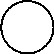 56×100－199×56　　　　　　 3吨80千克3.8吨82－24÷2(82－24)÷2  			2.6 m26 dm7.	如图，从(　　)面看到的形状是，从(　　　)面能看到4个正方形。(填“上”“前”或“左”)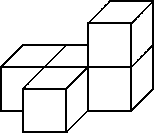 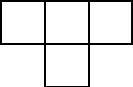 8．一个等腰三角形的两条边的长分别是3 cm和5 cm，则它的周长是(　　　　)。9．9.095保留两位小数约是(　　　　)，精确到十分位约是(　　　　)。10．如果12，18，24，a，35这五个数的平均数是21，那么a是(　　　)。二、火眼金睛，判对错(对的在括号里打“√”，错的打“×”)。(每小题1分，共5分)1. 一个三角形的周长是30cm，它的最长边一定不小于15cm。(　　)2．在一个数的末尾添上“0”或去掉“0”，这个数的大小不变。	(　　)3．36÷(3＋9)＝36÷3＋36÷9	(　　)4．0除以任何不为0的数都得0。	(　　)5．要把0.75扩大到它的100倍，就是在0.75的后面添上2个0。(　　)  三、	仔细推敲，选一选(将正确答案的字母填在括号里)。(每小题1分，共6分)1．下面三组长度的线段中，不能围成三角形的是(　　)。A．0.08 m、6 cm、1 dm　　		B．2 cm、16 cm、17 cm　　	C．3 cm、8 cm、5 cm2．乔乔读一本连环画，第一天上午读了21页，下午读了16页，第二天读了17页，正好读完，乔乔平均每天读(　　)页。A．17  					B．21  					C．273．右图是由两个边长是2 dm的正方形拼成的图形，图中阴影部分的面积是(　　)dm2。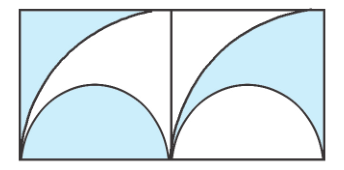 A．2 	 					B．4  					C．84．王伯伯给一块菜地围上篱笆，形如(　　)的篱笆最牢固。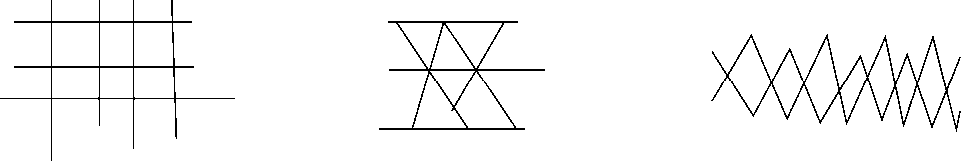 　		 A　　　　　 　　　B　　　　　　　　　C5．近似值是6.54的最大三位小数是(　　)。A．6.539  				B．6.544  			C．6.5456．下面的数去掉小数点后面的0之后，大小不变的是(　　)。A．30.05  				B．8.50  				C．0.055四、细心的你，算一算。(共26分)1．直接写出得数。(每小题1分，共8分)65×2＝　　　　　		390÷30＝　　　　　						4.7＋3.5＝　　　　　	2－0.8＝0.28×1000＝  			0.96÷10＝  								0.9－0.23＝  			0.13＋0.3＝2．计算下面各题，怎样算简便就怎样算。(每小题3分，共18分)510÷3÷17　　　　　			640÷[8×(3.7＋4.3)]　48.76－(12.6＋8.76)				101×53－5367×35＋67×66－67  			235－(456＋304)÷4五、动手操作。(6分)先画出把图形A向右平移12格后得到的图形B，再以虚线为对称轴画出图形B的对称图形，得到图形C。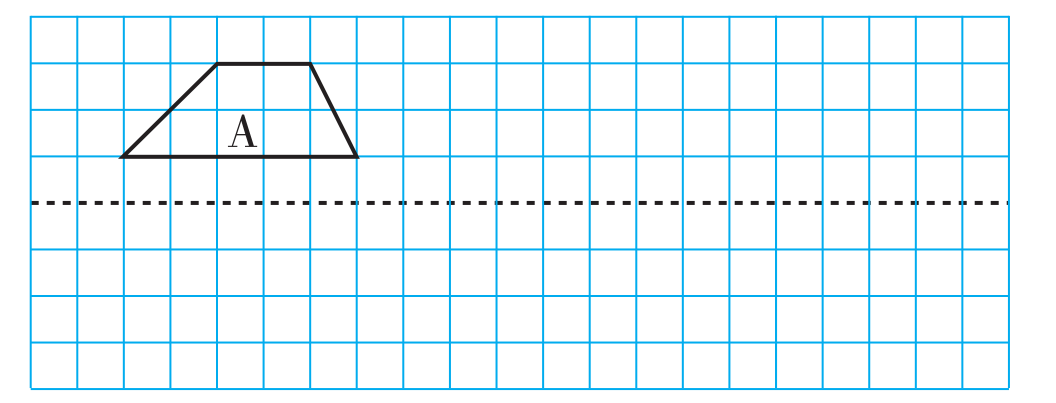 六、聪明的你，答一答。(共33分)1．购物(所有商品满80元减10元)。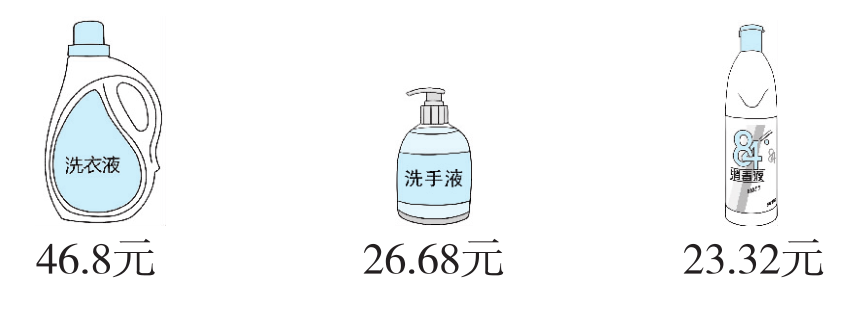 (1)李阿姨买一瓶洗衣液和一瓶洗手液，应付多少钱？(3分)(2)如果三样都买，应付多少钱？(3分)2．1000人一天能吃5.6 kg盐，照这样计算，10人每天能吃多少克盐？(5分)3．某景区门票价格方案如下：方案一：成人每人100元，儿童每人50元；方案二：团体10人以上(含10人)每人80元。(1)	有成人10人，儿童4人，怎样买票比较划算？最少需要多少元？(5分)(2)	有成人4人，儿童10人，怎样买票比较划算？最少需要多少元？(5分)4．下面是明明和亮亮两家各季度用水情况统计表。(单位：吨)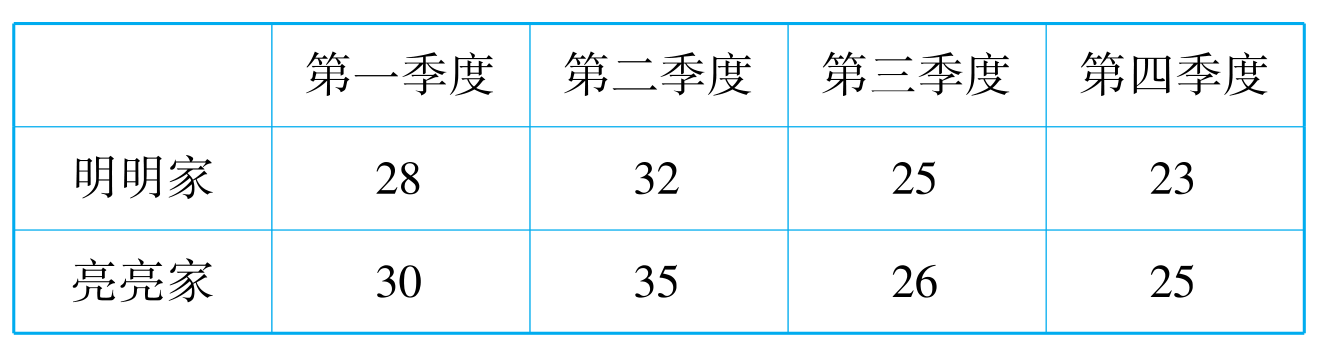 (1)补全下面的统计图。(6分)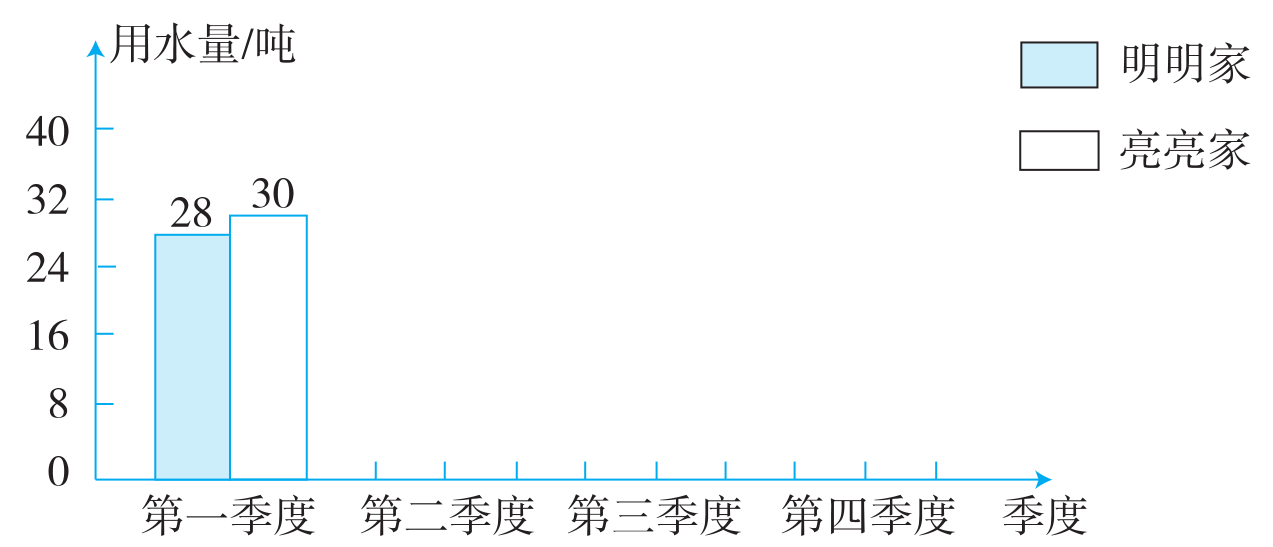 (2)	明明家平均每月用水多少吨？亮亮家平均每季度用水多少吨？(6分)★挑战题：天才的你，试一试。(10分)(1)班班长小明和(2)班班长小光带了同样多的钱买了同一种书44本，钱全部用完，小明要了26本书，小光要了18本书。回校后，小明补给小光28元。小明、小光各带了多少元？每本书的价格是多少元？答案一、1.	 20500　8.05　10　730　10.052．0.57　零点五七　0.013．1680　24　4.120°　钝角5．49700万　5亿　6．＞　＜　＞　＝7．上　上面或前　8．11 cm或13 cm9．9.10　9.1　10．16二、1.×　2.×　3.×　4.√　5.×三、1.C　2.C　3.B　4.B　5.B　6.B四、1.130　13　8.2　1.2　280　0.096　0.670.432.　640÷[8×(3.7＋4.3)]＝640÷(8×8)＝640÷64＝10　48.76－(12.6＋8.76)＝48.76－8.76－12.6＝40－12.6＝27.4　67×35＋67×66－67＝67×(35＋66－1)＝67×100＝6700五、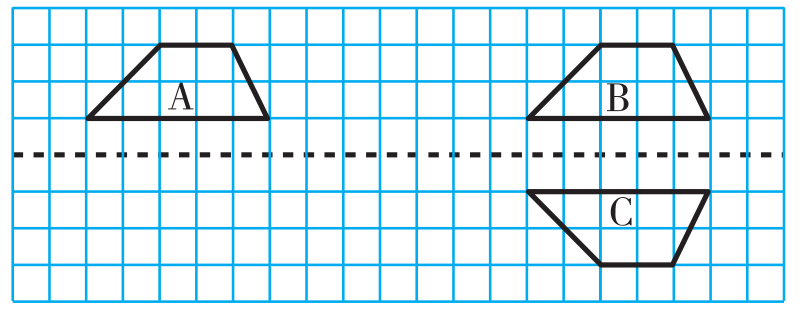 六、1.(1)46.8＋26.68＝73.48(元)答：应付73.48元。(2)73.48＋23.32＝96.8(元)　96．8＞80　96．8－10＝86.8(元)答：应付86.8元。2．5.6÷1000×10×1000＝56(g)答：10人每天能吃56 g盐。3．(1)10×80＋4×50＝1000(元)答：10人买团体票，4人买儿童票比较划算，最少需要1000元。(2)4×100＋10×50＝900(元)答：4人买成人票，10人买儿童票比较划算，最少需要900元。【点拨】有成人4人，人数比较少，让6名儿童与成人合买团体票，不划算。4．(1) 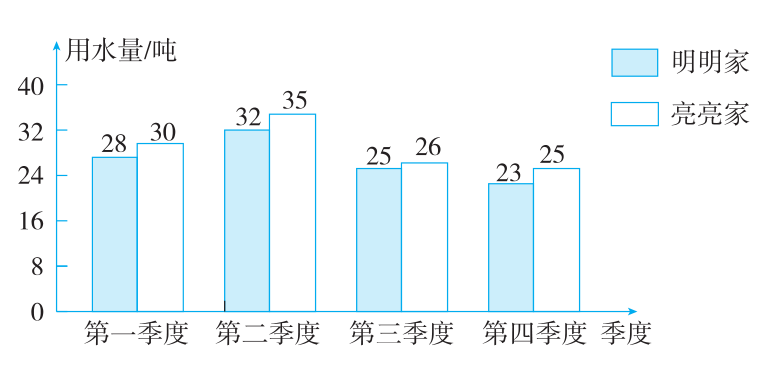 (2)	(28＋32＋25＋23)÷12＝9(吨)(30＋35＋26＋25)÷4＝29(吨)答：明明家平均每月用水9吨，亮亮家平均每季度用水29吨。挑战题：28×2÷(26－18)＝7(元)44×7÷2＝154(元)答：小明、小光各带了154元，每本书的价格是7元。【点拨】小明比小光多买26－18＝8(本)书，小明补给小光28元后，小明比小光多出28×2＝56(元)，56元就是8本书的钱，56÷8＝7(元)。